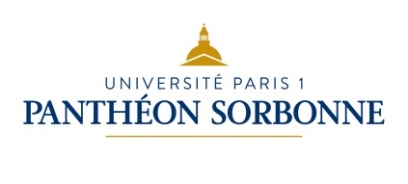 Magasinier des bibliothÈques intÉgrÉes en Sorbonne.Poste vacant Fonctions : Magasinier dédié aux bibliothèques intégrées en SorbonneEmploi type (Bibliofil) : Agent des bibliothèquesPoste de titulaire, vacant, à pourvoir le 1er  septembre 2021Fiche descriptive du posteCatégorie : CCorps : Magasinier des bibliothèques Quotité : 100 %AffectationAdministrative Université Paris 1 Panthéon-SorbonneService commun de la documentation90 rue de Tolbiac 75013 ParisGéographique Université Paris 1 Panthéon-SorbonneBibliothèques Cuzin, Lagroye et Lavisse17 rue de la Sorbonne 75005 ParisRattachement hiérarchiqueService Commun de la Documentation Supérieur hiérarchique direct : La bibliothécaire responsable de la bibliothèque CuzinEncadrement fonctionnel : Les responsables des trois bibliothèques intégrées de Sorbonne Pour candidaterMerci d’envoyer votre c.v.  à-Thomas Chauveau, responsable de la bibliothèque Lavisse Thomas.Chauveau@univ-paris1.fr-Stéphanie Gasnot, responsable de la bibliothèque Cuzin : Stephanie.Gasnot@univ-paris1.fr-Eleonore Humbert, responsable de la bibliothèque Lagroye : Eleonore.Humbert@univ-paris1.fr-Judith Ducourtieux, directrice adjointe du SCD de l’université Paris 1 Panthéon -Sorbonne : judith.ducourtieux@univ-paris1.frEnvironnement et contexte de travailL’Université Paris 1 Panthéon-Sorbonne est spécialisée dans les domaines des arts et sciences humaines, du droit et des sciences politiques, de l’économie et de la gestion. Elle accueille plus de 42 000 étudiants sur 23 sites à Paris et en proche banlieue. Elle est membre du Campus Condorcet. Le SCD comporte 6 bibliothèques intégrées et apporte son appui à 40 bibliothèques associées.3 de ces bibliothèques se trouvent dans le quadrilatère de la Sorbonne :La bibliothèque Cuzin : Bibliothèque de recherche accessible à partir de la licence 3 aux étudiants de l’UFR de philosophie, qui conserve environ 27 0000 documents et accueille depuis 2014 des activités culturelles en lien avec les activités de recherche. La bibliothécaire responsable de cette bibliothèque est aussi responsable de la coordination des bibliothèques associées de philosophie. Outre la bibliothécaire responsable, l’équipe de la bibliothèque Cuzin comprend 1 bibas et est renforcée par du personnel affecté dans d’autres bibliothèques du SCD  et des moniteurs étudiants.La bibliothèque Lavisse : Bibliothèque qui accueille les étudiants de Paris 1, de Paris IV et Paris 7 candidats au CAPES ou à l’agrégation d’histoire ou de géographie. Son fonds compte plus de 50 000 volumes spécialisés en histoire. Son équipe comprend, un conservateur responsable de la coordination des bibliothèques associées d’histoire et de la bibliothèque Lavisse, 2 techniciennes d’information documentaire et 1 magasinierLa bibliothèque Jacques Lagroye : Bibliothèque de recherche spécialisée en sciences politiques. La technicienne d’information documentaire reçoit le renfort de moniteurs étudiants.Le poste est rattaché à la bibliothèque Cuzin, la répartition prévue entre les trois bibliothèques est la suivante : 2 jours par semaine dans les bibliothèques Lagroye et Cuzin et 1 jour par semaine à la bibliothèque Lavisse. Cette répartition est susceptible d’être modifiée ponctuellement (congés, besoin de renforts ponctuels) Principaux interlocuteurs Les équipes des trois bibliothèques intégrées de Sorbonne. Les départements transverses du SCDMissions et ACTIVITESMissions principales : Renforcer les équipes des trois bibliothèques intégrées en Sorbonne pour les tâches classiques de magasinier de collections imprimées et de service public.Activités CompétencesConnaissances :Des formations pourront être organisées afin de permettre au candidat de tenir le posteConnaissance des procédures d’équipement des ouvragesConnaissance des techniques courantes de conservation du document impriméConnaissance de l’environnement universitaireL’aisance dans le maniement des outils de renseignement bibliographiques de premier niveau (catalogue, documentation électronique) serait appréciéeAptitudesPolyvalence et adaptabiblitéRigueur et sens de l’organisationAutonomieCapacité à rendre compteQualités relationnellesContraintes liees au poste35 h par semaine17 h de service public en moyenne par semaine1 arrivée à 8h 45 par semaine1 départ à 20 h par semaine1 à 2 samedis travaillés de 10 h à 19 h par trimestre dans les bibliothèques Colliard ou PMFTravail dans de petites équipes : adaptabilité et polyvalenceLes locaux des bibliothèque Cuzin et Lavisse imposent des rangements d’ouvrages en hauteur et l’utilisation d’échelles et d’escabeaux [conformes au règlement de sécurité]MissionsActivitésResponsable de salle des bibliothèques Cuzin, et Lagroye Surveillance des collections en libre accès et en accès indirect : signalement et retrait des documents abîmés, reclassements réguliers…Equipement et mise en rayon des nouvelles acquisitions Participation aux chantiers de gestion des collections : recotation, désherbage, mouvement de collections, métrages, récolement…Participation à la valorisation des collectionsService public dans les trois bibliothèques intégrées en Sorbonne : 17h/semaine en moyenneAccueil et renseignement bibliographiquePrêt et retour des documentsCommunication des ouvrages en accès indirectParticipation au rangementParticipation à la vie des bibliothèques intégrées en SorbonneParticipation aux évènements culturels organisés par les différentes bibliothèques